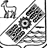                                     СОБРАНИЕ  ПРЕДСТАВИТЕЛЕЙСЕЛЬСКОГО ПОСЕЛЕНИЯ СПАССКОЕМУНИЦИПАЛЬНОГО РАЙОНА ПРИВОЛЖСКИЙСАМАРСКОЙ ОБЛАСТИ                                               ЧЕТВЕРТОГО СОЗЫВА                                       Р Е Ш Е Н И Е № 90.1/52.2                                                                                                             от 08 июля .О внесении изменений в решение Собрания представителей сельского поселения Спасское от 20.01.2020 № 142/91«Об утверждении Порядка организации и проведении общественных обсуждений или публичных слушаний по вопросам градостроительной деятельности на территории сельского поселения Спасское муниципального района Приволжский Самарской области»В соответствии с Градостроительным кодексом Российской Федерации, частью 4 статьи 14 Федерального закона от 6 октября 2003 года № 131-ФЗ «Об общих принципах организации местного самоуправления в Российской Федерации», в целях исполнения Федерального закона от 14 марта 2022 года № 58-ФЗ «О внесении изменений в отдельные законодательные акты Российской Федерации» Собрание представителей сельского поселения Спасское муниципального района Приволжский Самарской области                                                                 РЕШИЛО:1. Внести в Порядок организации и проведения публичных слушаний или общественных обсуждений в сельском поселении Спасское муниципального района Приволжский Самарской области, утвержденный решением Собрания представителей сельского поселения Спасское муниципального района Приволжский Самарской области от 20.01.2020 № 142/91 (далее – Порядок), следующие изменения:1.1 Срок проведения публичных слушаний или общественных обсуждений составляет:1) по проекту Устава поселения, проекту решения о внесении изменений и дополнений в Устав поселения, – двадцать дней;2) по проекту генерального плана поселения, а также проектам, предусматривающим внесение изменений в указанный документ - не может превышать один месяц со дня оповещения жителей об их проведении до дня опубликования заключения о результатах общественных обсуждений или публичных слушаний;3) проекту Правил, а также проектам, предусматривающим внесение изменений в указанный документ – не может превышать один месяц со дня опубликования такого проекта;4) по проекту, предусматривающему внесение изменений в Правила в части внесения изменений в градостроительный регламент, установленный для конкретной территориальной зоны – двадцать дней со дня опубликования такого проекта;5) проектам планировки территории и (или) проектам межевания территории поселения, а также проектам, предусматривающим внесение изменений в указанные документы – не может превышать один месяц со дня оповещения жителей поселения об их проведении до дня опубликования заключения о результатах общественных обсуждений или публичных слушаний;6) проекту правил благоустройства территории поселения, а также проектам, предусматривающим внесение изменений в указанный документ – тридцать пять дней со дня опубликования оповещения о начале общественных обсуждений или публичных слушаний до дня опубликования заключения о результатах общественных обсуждений или публичных слушаний;7) проектам решений о предоставлении разрешения на условно разрешенный вид использования земельного участка или объекта капитального строительства, проектам решений о предоставлении разрешения на отклонение от предельных параметров разрешенного строительства, реконструкции объектов капитального строительства –двадцать пять дней со дня оповещения жителей поселения об их проведении до дня опубликования заключения о результатах общественных обсуждений или публичных слушаний;8) по иным вопросам – 14 дней.2. Настоящие изменения действуют до 31.12.2022 года.3.  Официально опубликовать настоящее решение в информационном бюллетене «Вестник сельского поселения Спасское» и разместить на официальном сайте Администрации сельского поселения Спасское муниципального района Приволжский Самарской области в информационно-телекоммуникационной сети «Интернет».4.  Настоящее решение вступает в силу со дня его официального опубликования.Глава сельского поселения Спасскоемуниципального района ПриволжскийСамарской области                                                                        А.В. КожинПредседатель Собрания представителейсельского поселения Спасскоемуниципального района ПриволжскийСамарской области                                                                        Ф.З. Закиров